    Бланк возврата     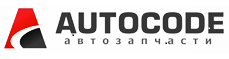 От кого: _______________________Сдал:                    Дата:                                 Принял:                       Дата:_ _ _ _ _ _ _ _  _ _ _ _ _ _ _ _ _ _ _ _ _ _ _ _  _ _ _ _ _ _ _ _ _ _ _ _ _ _ _ _  _ _ _ Бланк возврата     От кого: _______________________Сдал:                    Дата:                                 Принял:                       Дата:Артикул товараКол-ВоНаименование товараПричина возвратаТех. Заключение специалистаАртикул товараКол-ВоНаименование товараПричина возвратаТех. Заключение специалиста